ОПИСАНИЕ МЕСТОПОЛОЖЕНИЯ ГРАНИЦОПИСАНИЕ МЕСТОПОЛОЖЕНИЯ ГРАНИЦОПИСАНИЕ МЕСТОПОЛОЖЕНИЯ ГРАНИЦТерриториальная Зона природного ландшафта, скверов, парков (Р-1)Территориальная Зона природного ландшафта, скверов, парков (Р-1)Территориальная Зона природного ландшафта, скверов, парков (Р-1)(наименование объекта, местоположение границ которого описано (далее - объект)(наименование объекта, местоположение границ которого описано (далее - объект)(наименование объекта, местоположение границ которого описано (далее - объект)Раздел 1Раздел 1Раздел 1Сведения об объектеСведения об объектеСведения об объекте№ п/пХарактеристики объектаОписание характеристик1231Местоположение объекта446185, Самарская обл, Большеглушицкий р-н, Верхнедольск п2Площадь объекта +/- величина погрешности определения площади(Р+/- Дельта Р)694863 кв.м ± 172 кв.м3Иные характеристики объектаОсновной вид разрешенного использования:Парки культуры и отдыха, Площадки для занятий спортом, Природно-познавательный туризм, Обеспечение внутреннего правопорядка, Деятельность по особой охране и изучению природы, Охрана природных территорий, Историко-культурная деятельность, Водные объекты, Гидротехнические сооружения, Земельные участки (территории) общего пользования, Улично-дорожная сеть, Благоустройство территорииУсловно разрешенный вид разрешенного использования:Коммунальное обслуживание, Предоставление коммунальных услуг, Оказание услуг связи, Объекты культурно-досуговой деятельности, Цирки и зверинцы, Обеспечение деятельности в области гидрометеорологии и смежных с ней областях, Магазины, Общественное питание, Гостиничное обслуживание, Развлекательные мероприятия, Обеспечение спортивно-зрелищных мероприятий, Обеспечение занятий спортом в помещениях, Оборудованные площадки для занятий спортом, Водный спорт, Авиационный спорт, Спортивные базы, Туристическое обслуживание, Охота и рыбалка, Причалы для маломерных судов, Поля для гольфа или конных прогулок, Общее пользование водными объектами, Специальное пользование водными объектамиРаздел 2Раздел 2Раздел 2Раздел 2Раздел 2Раздел 2Сведения о местоположении границ объектаСведения о местоположении границ объектаСведения о местоположении границ объектаСведения о местоположении границ объектаСведения о местоположении границ объектаСведения о местоположении границ объекта1. Система координат МСК - 631. Система координат МСК - 631. Система координат МСК - 631. Система координат МСК - 631. Система координат МСК - 631. Система координат МСК - 632. Сведения о характерных точках границ объекта2. Сведения о характерных точках границ объекта2. Сведения о характерных точках границ объекта2. Сведения о характерных точках границ объекта2. Сведения о характерных точках границ объекта2. Сведения о характерных точках границ объектаОбозначениехарактерных точек границКоординаты, мКоординаты, мМетод определения координат характерной точки Средняя квадратическая погрешность положения характерной точки (Мt), мОписание обозначения точки на местности (при наличии)Обозначениехарактерных точек границХYМетод определения координат характерной точки Средняя квадратическая погрешность положения характерной точки (Мt), мОписание обозначения точки на местности (при наличии)123456н1312632.501415704.62Картометрический метод0.10–н2312798.261415857.65Картометрический метод0.10–н3312803.731415862.19Картометрический метод0.10–н4312823.151415880.48Картометрический метод0.10–н5312902.931415925.18Картометрический метод0.10–н6312911.361415934.18Картометрический метод0.10–н7312918.721415948.50Картометрический метод0.10–н8312920.761415978.06Картометрический метод0.10–н9312918.141415984.23Картометрический метод0.10–н10312851.251415983.21Картометрический метод0.10–н11312774.131415954.70Картометрический метод0.10–н12312755.301415951.60Картометрический метод0.10–н13312713.961415957.29Картометрический метод0.10–н14312691.621415959.97Картометрический метод0.10–н15312685.231415913.69Картометрический метод0.10–н16312774.521415913.69Картометрический метод0.10–н17312773.371415879.78Картометрический метод0.10–н18312685.181415849.69Картометрический метод0.10–н19312581.571415849.69Картометрический метод0.10–н20312581.571415917.36Картометрический метод0.10–н21312645.551415917.36Картометрический метод0.10–н22312655.721415928.48Картометрический метод0.10–н23312674.581415928.53Картометрический метод0.10–н24312684.641415997.91Картометрический метод0.10–н25312630.401416003.65Картометрический метод0.10–н26312640.641416050.87Картометрический метод0.10–н27312587.751416059.13Картометрический метод0.10–н28312582.251416042.45Картометрический метод0.10–н29312556.101416055.47Картометрический метод0.10–н30312538.141416024.15Картометрический метод0.10–н31312609.601415988.75Картометрический метод0.10–н32312601.921415943.59Картометрический метод0.10–н33312476.741415943.59Картометрический метод0.10–н34312472.471415922.20Картометрический метод0.10–н35312436.401415925.15Картометрический метод0.10–н36312417.101415938.24Картометрический метод0.10–н37312403.841415978.11Картометрический метод0.10–н38312412.411416032.03Картометрический метод0.10–н39312523.051416149.21Картометрический метод0.10–н40312527.221416177.39Картометрический метод0.10–н41312471.741416178.21Картометрический метод0.10–н42312466.771416138.96Картометрический метод0.10–н43312427.731416142.66Картометрический метод0.10–н44312394.081416195.08Картометрический метод0.10–н45312396.181416296.30Картометрический метод0.10–н46312374.681416296.98Картометрический метод0.10–н47312351.181416297.72Картометрический метод0.10–н48312150.621416370.38Картометрический метод0.10–н49311502.951416381.65Картометрический метод0.10–н50311539.711416315.32Картометрический метод0.10–н51311645.491416123.67Картометрический метод0.10–н52311779.221415857.37Картометрический метод0.10–н53311914.561415607.60Картометрический метод0.10–н54312016.041415398.24Картометрический метод0.10–н55312123.531415436.83Картометрический метод0.10–н56312368.681415522.70Картометрический метод0.10–н57312386.571415533.81Картометрический метод0.10–н58312525.741415620.29Картометрический метод0.10–н1312632.501415704.62Картометрический метод0.10–––––––н59312372.651416067.21Картометрический метод0.10–н60312380.421416074.01Картометрический метод0.10–н61312384.161416079.85Картометрический метод0.10–н62312385.821416086.90Картометрический метод0.10–н63312388.321416099.41Картометрический метод0.10–н64312391.561416253.08Картометрический метод0.10–н65312390.951416272.15Картометрический метод0.10–н66312390.831416275.69Картометрический метод0.10–н67312389.571416278.49Картометрический метод0.10–н68312387.601416281.72Картометрический метод0.10–н69312374.681416295.78Картометрический метод0.10–н70312363.151416287.07Картометрический метод0.10–н71312375.391416273.58Картометрический метод0.10–н72312376.931416271.33Картометрический метод0.10–н73312377.911416269.50Картометрический метод0.10–н74312378.821416266.54Картометрический метод0.10–н75312377.981416253.81Картометрический метод0.10–н76312376.631416150.49Картометрический метод0.10–н77312376.791416115.48Картометрический метод0.10–н78312374.331416091.91Картометрический метод0.10–н79312371.141416085.86Картометрический метод0.10–н80312363.891416079.17Картометрический метод0.10–н81312353.791416074.65Картометрический метод0.10–н82312325.481416066.94Картометрический метод0.10–н83312314.791416063.51Картометрический метод0.10–н84312306.701416060.65Картометрический метод0.10–н85312288.781416053.77Картометрический метод0.10–н86312279.531416049.77Картометрический метод0.10–н87312265.381416045.76Картометрический метод0.10–н88312251.371416042.62Картометрический метод0.10–н89312240.401416043.06Картометрический метод0.10–н90312222.511416052.73Картометрический метод0.10–н91312198.491416068.76Картометрический метод0.10–н92312191.141416075.33Картометрический метод0.10–н93312179.261416062.03Картометрический метод0.10–н94312190.021416056.14Картометрический метод0.10–н95312188.341416050.49Картометрический метод0.10–н96312193.331416049.02Картометрический метод0.10–н97312194.821416054.08Картометрический метод0.10–н98312214.791416039.92Картометрический метод0.10–н99312228.801416030.40Картометрический метод0.10–н100312238.611416027.80Картометрический метод0.10–н101312253.621416028.37Картометрический метод0.10–н59312372.651416067.21Картометрический метод0.10–3. Сведения о характерных точках части (частей) границы объекта3. Сведения о характерных точках части (частей) границы объекта3. Сведения о характерных точках части (частей) границы объекта3. Сведения о характерных точках части (частей) границы объекта3. Сведения о характерных точках части (частей) границы объекта3. Сведения о характерных точках части (частей) границы объектаОбозначениехарактерных точек части границыКоординаты, мКоординаты, мМетод определения координат характерной точки Средняя квадратическая погрешность положения характерной точки (Мt), мОписание обозначения точки на местности (при наличии)Обозначениехарактерных точек части границыХYМетод определения координат характерной точки Средняя квадратическая погрешность положения характерной точки (Мt), мОписание обозначения точки на местности (при наличии)123456––––––Раздел 4План границ объекта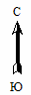 Масштаб 1: 20000Используемые условные знаки и обозначения: